Respected Sir, am writing this letter to submit my thank you note and marksheet . My name is Subhadip patra, and I am currently a Class -XIl, [School- Naipur Santi Sudha Institution] student. I am extremely grateful to my sponsor(Mr. Sanjeev Tayal) for your generous support and contribution towards my education. Without their help, I would not have been able to pursue my studies and achieve my goals. I am thankful for your kindness and support. Attached to this letter is my thank you note and marksheet. I have carefully specified my sponsor's name in the thank you note. I hope that this meets your requirements. Thank you for your time and consideration.Yours sincerely, Subhadip patraJul 24, 2023, 2:30 PM (1 day ago)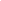 